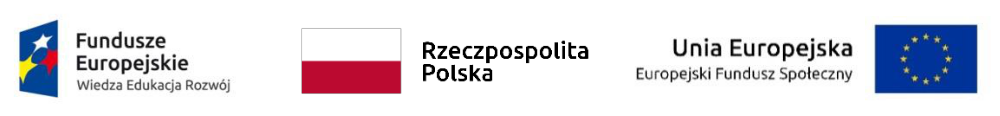 Projekt „Zapewnienie bezpieczeństwa i opieki pacjentom oraz bezpieczeństwa personelowi zakładów opiekuńczo – leczniczych, domów pomocy społecznej, zakładów pielegnacyjno –opiekuńczych i hospicjów na czas COVID – 19”realizowany jest w ramach Programu Operacyjnego Wiedza, Edukacja Rozwój  2014-2020 współfinansowanego ze środków z Europejskiego Funduszu SpołecznegoZałącznik nr 3………………………………………….Wykonawca……………………………………….miejscowość, dataOŚWIADCZENIEW związku z ubieganiem się o udzielenie zamówienia na: „Zakup środków ochrony osobistej i środków dezynfekcji dla pielęgniarek zatrudnionych w DPS w Ołdakach” oświadczam/-y, że:Posiadam/-y uprawnienia do wykonania określonej działalności lub czynności, jeżeli ustawy nakładają obowiązek posiadania takich uprawnień;Posiadam/-y niezbędną wiedzę i doświadczenie oraz dysponuję/-emy potencjałem technicznym i osobami zdolnymi do wykonania zamówienia;Znajduję/-emy się w sytuacji ekonomicznej i finansowej zapewniającej wykonanie zamówienia.………………..………………………………………..Podpis osoby/osób uprawnionej/-ychdo reprezentowania Wykonawcy